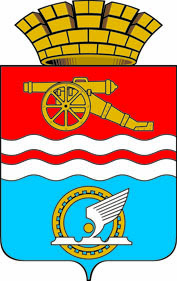 СВЕРДЛОВСКАЯ ОБЛАСТЬАДМИНИСТРАЦИЯ КАМЕНСК-УРАЛЬСКОГО ГОРОДСКОГО ОКРУГАПОСТАНОВЛЕНИЕот _________________ № _____О внесении изменений в постановление Администрации города Каменска-Уральского от 29.05.2013 № 726 «О поощрении граждан пожилого возраста с активной жизненной позицией»В соответствии с Федеральным законом от 6 октября 2003 года № 131-ФЗ «Об общих принципах организации местного самоуправления в Российской Федерации», решением Городской Думы города Каменска-Уральского                 от 16.12.2015 № 515 (в редакции решений Городской Думы города Каменска-Уральского от 27.12.2016 № 69, от 27.12.2017 № 295, от 10.10.2018 № 406,              от 18.09.2019 № 556, решений Думы Каменск-Уральского городского округа           от 27.01.2021 № 798, от 21.07.2021 № 880) «Об утверждении Положения об оказании отдельным категориям граждан дополнительных мер социальной поддержки по санаторно-курортному лечению» и в связи с кадровыми изменениями Администрация Каменск-Уральского городского округаПОСТАНОВЛЯЕТ:1. Внести изменения в Положение о поощрении граждан пожилого возраста с активной жизненной позицией, утвержденное постановлением Администрации города Каменска-Уральского от 29.05.2013 № 726 (в редакции постановлений Администрации города Каменска-Уральского от 29.07.2016 № 1089, от 08.09.2017 № 786, от 28.12.2017 № 1109, от 30.08.2019 № 721, постановлений Администрации Каменск-Уральского городского округа от 17.09.2020 № 672,      от 26.07.2021 № 615) «О поощрении граждан пожилого возраста с активной жизненной позицией» (далее – Положение), изложив Приложение к Положению в новой редакции согласно приложению к настоящему постановлению.2. Внести следующие изменения в состав комиссии по поощрению граждан пожилого возраста с активной жизненной позицией, утвержденный постановлением Администрации города Каменска-Уральского от 29.05.2013       № 726 (в редакции постановлений Администрации города Каменска-Уральского от 29.07.2016 № 1089, от 08.09.2017 № 786, от 28.12.2017 № 1109, от 30.08.2019  № 721, постановлений Администрации Каменск-Уральского городского округа  от 17.09.2020 № 672, от 26.07.2021 № 615) «О поощрении граждан пожилого возраста с активной жизненной позицией»:1) исключить из состава комиссии Новожилову Алину Михайловну;	2) включить в состав комиссии Мальцеву Елену Владимировну, главного специалиста отдела по социальным и жилищным вопросам Администрации Каменск-Уральского городского округа, секретаря комиссии.3. Опубликовать настоящее постановление в газете «Каменский рабочий» и разместить на официальном сайте муниципального образования.4. Контроль за исполнением настоящего постановления возложить на заместителя главы Администрации городского округа Нестерова Д.Н.ГлаваКаменск-Уральского городского округа		                             А.А. ГерасимовПриложениек постановлению АдминистрацииКаменск-Уральского городского округаот _______________ № ______Приложениек Положению о поощрении граждан пожилого возраста с активной   жизненной позициейВ Администрацию Каменск-Уральского городского округаЗаявкана поощрение граждан пожилого возраста с активной жизненной позициейМы удостоверяем, что вся информация, представленная в этой заявке, является правдивой, полной и точной.    _________________________________                    __________________                  (Должность и Ф.И.О.)                                                                (подпись)                                             М.П.Приложения к заявке:К заявке необходимо приложить следующие документы:- ксерокопию паспорта (разворот с фотографией и все страницы с пропиской);- ксерокопию пенсионного удостоверения;- медицинскую справку государственного или муниципального учреждения здравоохранения (Формы № 070/у), подтверждающую наличие медицинских показаний для санаторного лечения (для претендующих на поощрение путевкой);- документы, подтверждающие инициативы и достижения кандидата на поощрение в текущем году, в т.ч.:- характеристика на кандидата на поощрение (составляется в произвольной форме руководителем объединения);- фото и видео материалы о деятельности;- отзывы и благодарственные письма, врученные кандидату в период деятельности в организации;- ксерокопию страхового свидетельства обязательного пенсионного страхования;- ксерокопию свидетельства о постановке на учет в налоговом органе физического лица по месту жительства на территории Российской Федерации (ИНН) (для претендующих на поощрение премией);- реквизиты банковского счета (для претендующих на поощрение премией).1.Полное наименование НКО или общественного объединения, членом которой является кандидат2.Информация о НКО или общественном объединении:2.1.Ф.И.О. руководителя, контактный телефон2.2.Дата создания организации3.Информация о кандидате на поощрение3.1.Ф.И.О.3.2.Дата рождения3.3.Домашний адрес и телефон3.4.Паспортные данные3.5.Должность в общественном объединении (НКО)3.6.Страховой номер индивидуального лицевого счета (СНИЛС)3.7.Идентификационный номер налогоплательщика (ИНН) (для претендующих на поощрение премией)3.8.Реквизиты банковского счета (для претендующих на поощрение премией)4.Информация о достижениях в текущем году:4.1.Наличие личного вклада в деятельность общественного объединения в текущем годуОпишите в свободной форме4.2.Работа по привлечению широких групп населения к публичному диалогу и развитию самоуправления в местном сообществе в текущем годуОпишите в свободной форме4.3.Оказание адресной помощи гражданам в текущем годуОпишите в свободной форме4.4.Оказание помощи в защите прав, интересов горожан в текущем годуОпишите в свободной форме4.5.Участие в инициации и проведении добровольческих акций, мероприятий для горожан в текущем годуНапишите месяц проведения и названия мероприятий4.6.Наличие публикаций, репортажей о кандидате на поощрение в СМИПеречислите названия репортажей и СМИ5.Вид поощренияПутевка в МАУ «Санаторий «Каменская здравница», премия